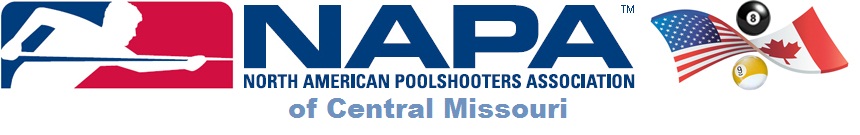 TUESDAY 8 BALL SUMMER 2014  JEFFERSON CITYALL MATCHES BEGIN AT 7:00WEEKDATEMATCHES (HOME listed first – away listed second)1May 132 – 73 – 64 – 51 - 82May 208 – 56 – 47 – 31 – 23May 273 – 14 – 75 – 62 – 84June 38 – 67 – 52 – 31 – 45June 105 – 14 – 26 – 73 – 86June 178 – 73 – 42 – 51 – 67June 247 - 16 – 25 – 34 – 88July 18 – 15 – 46 – 37 – 29July 82 – 13– 74 – 65 – 8 10July 158 – 26 – 57 – 41 – 311July 224 – 13 – 25 – 76 – 812July 298 - 37 – 62 - 41 – 513Aug 56 - 15 - 24 - 37 – 814Aug 128 – 43 – 52 – 61 – 715Aug 191 – 84 – 53 – 62 – 7No PlayoffsTEAMTEAMTEAMHome Location/Phone#NAMECAPTAIN/PHONEHome Location/Phone1Ball BustersLee Willis573-469-1232McCoys573-584-98612Obies Bee-ah-chezDawn Becker573-230-5337Obies573-893-60203Hustlers and DollzChancey Sherman573-694-6290Spectators573-632-97004Pocket PoundersMike McDaniel573-353-7159The Bar573-635-05585Run ‘umPatti Lee 573-821-2701McCoys573-584-98616ObiesDarrel Moses573-291-5442Obies573-893-60207MisfitsJake Jenkins573-619-7916Spectators573-632-97008Small Town ShootersMike Wickers573-659-1791McCoys573-584-9861